NAME_________________________________________________DATE____________________________ALGEBRA II WORKSHEET ON TRANSFORMATIONSUse knowledge of parent functions and transformations to graph each function on the axes provided.1.      				2.     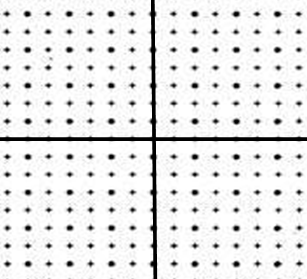 3.     				4.     5.     				6.      7.     				8.     9.     